SciencesA quoi ressemble l’intérieur d’un volcan?Dessine un volcan (extérieur et intérieur) Faire émerger les représentations de l’élève sur les volcansMontrer la coupe d’un volcan Connaître la structure d’un volcan. 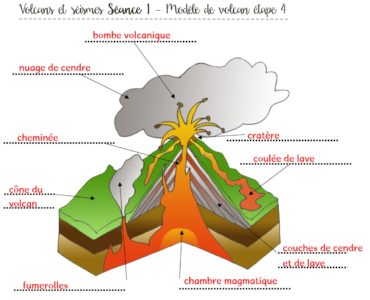   Différencier montagne et volcan  Différencier magma et lave Connaître la signification des termes : cratère, cheminée, magma, lave, chambre magmatique